第三届亚洲青年运动会会徽、主题口号、吉祥物设计征集文件（一）技术文件目 录第一部分 引言第二部分 应征人资格及注意事项第三部分 应征设计作品的构成及设计要求（会徽、主题口号、吉祥物）第四部分 应征作品的提交第五部分 征集活动的程序和奖金安排第一部分  引 言亚洲青年运动会，是亚洲规模最大的青年综合性运动会。第三届亚洲青年运动会将于2021年11月在中国广东省汕头市举行。届时将有来自亚洲众多国家和地区的数千名运动员、各界嘉宾、体育官员和媒体记者，来自世界各地的无数体育爱好者和游客，欢聚在这个位于北回归线上的美丽海滨城市——汕头，共同庆祝和参与这一体育盛典。我们期待把第三届亚洲青年运动会办成一届阳光灿烂、独具特色的体育盛会，向全世界展示举办地汕头市“活力特区、和美侨乡、粤东明珠”的良好城市形象，为汕头、为中国、为亚洲奥林匹克运动留下宝贵的文化和体育财富。第三届亚洲青年运动会汕头市筹备工作领导小组办公室（以下简称：亚青会筹备办）于 2019 年 11 月 20日向全球征集第三届亚洲青年运动会会徽、主题口号、吉祥物的设计作品。我们将广泛吸收社会各界的创意和灵感、经验和智慧，充分运用中华民族和潮汕特色文化的丰富艺术资源及素材，以体育为主题，以文化为载体，以青春时尚的气息和独具匠心的设计，创作出令不同国家、不同年龄和文化背景、不同阶层的人们都能喜闻乐见并广为传播的作品，向全世界展现新时代亚洲青年人朝气蓬勃、积极向上的美好形象。热诚欢迎有志于参与第三届亚洲青年运动会会徽、主题口号、吉祥物设计的各界人士和组织积极响应本次征集活动，特别是期待世界各地的在校学生、青少年美术设计爱好者个人或团队踊跃参与，一起为第三届亚洲青年运动会贡献智慧和力量。第二部分  应征人资格及注意事项一、应征人资格1．所有对第三届亚洲青年运动会会徽、主题口号、吉祥物设计感兴趣并符合本征集书要求的自然人、法人和其他组织（以下统称为“应征人”，自然人、法人和其他组织之间可以组合的形式作为应征人）均可参加本次征集活动。2．应征人可以根据兴趣和特长，在会徽、主题口号、吉祥物这三项设计中选择一项或者多项开展设计和应征，亚青会筹备办有权从不同应征人提交的应征组合中评选、采纳其中的某一项应征作品。3．应征人参加本次征集活动须签署的书面及电子文件：（1）应征人须书面签署《应征人承诺函》（以下简称为“《承诺函》”）（附件一）。（2）应征人如为法人或其他组织，须书面签署《授权书》（附件二）。（3）应征人如为自然人，须在《承诺函》上签字（如自然人为无民事行为能力或限制民事行为能力人的，需要依法确定的监护人，即“法定监护人”同时签字，下同）；应征人如为法人或其他组织，须在《承诺函》及《授权书》上加盖公章，并由其法定代表人或负责人签字。（4）应征人如未能或未能如实填写或签署上述《承诺函》或《授权书》，亚青会筹备办有权拒绝接受相关应征作品的提交。二、注意事项1．亚青会筹备办希望通过本次征集活动选定会徽、主题口号、吉祥物的设计作品，或者为设计提供创作方向和灵感的参考。亚青会筹备办将从应征作品中选出最符合第三届亚洲青年运动会特点的、最具有二次开发工作基础的、能够指导和激励最终的设计创意团队的、或者为设计提供创作方向和灵感的应征作品。获选的应征作品的主创人员，将有可能成为会徽、主题口号、吉祥物的设计团队成员。2．亚青会筹备办有权结合所有应征作品中的创意形成最终的会徽、主题口号、吉祥物设计作品，并有权最终决定会徽的设计团队的人员组成。除自愿参与本次征集活动的应征人外，亚青会筹备办还将自行邀请一些符合本次征集活动要求的应征人参与本次征集活动。所有应征人均须遵守本征集书全部条款和条件。3．应征人须遵守的基本规定（1）应征人应自行承担参加本次征集活动所发生的全部费用。亚青会筹备办、亚洲奥林匹克理事会（以下简称：亚奥理事会）均不对上述费用承担任何责任。（2）应征人应在应征作品成为候选作品或中选作品并得到亚青会筹备办的通知后的 30 日内，与亚青会筹备办签署由亚青会筹备办提供的双方的合作协议。如应征人未能在此期限内同亚青会筹备办签署协议，视为放弃与亚青会筹备办合作的机会，但亚青会筹备办有权自行在该类应征人已经提交的应征作品的基础上进行下一步工作。（3）应征人应遵守中国法律法规以及亚奥理事会和亚青会筹备办的有关规定，遵守亚洲青年运动会原则 。（4）应征人确认，亚青会筹备办、亚奥理事会有权为组织、评审第三届亚洲青年运动会会徽、主题口号、吉祥物设计作品而无偿使用应征人提交的应征作品以及应征人在征集活动中所提供的信息、资料；亚青会筹备办、亚奥理事会有权对该作品、信息、资料进行改进、加工和再创作。但亚青会筹备办不会向除亚青会筹备办、亚奥理事会及其指定的创意团队和制作公司以外的其他第三方透露该作品。第三部分  应征作品的构成及设计要求一、 “应征作品”构成（一）应征作品应由完整的不可分割的两部分构成，即应征人参加本次征集活动须签署或提交的书面文件及证明材料，及应征设计作品。（二）应征人参加本次征集活动须签署或提交的书面文件及证明材料的构成包括：《承诺函》《授权书》《应征人填写表格》，以及亚青会筹备办要求提供的资质文件与法律文件。资质文件与法律文件包括：应征人一般信息（应征人为自然人的，附应征人、法定监护人有效身份证件复印件；应征人为法人或其他组织的，附应征人营业执照、组织机构代码证，以及法定代表人、负责人及授权人有效身份证件复印件）、以及资质及法律文件（有关资质、资格、学历、专业、奖励证书等复印件）。（三）应征设计作品的构成应征设计作品应由如下内容并且按照本排列顺序组成：完整的设计图稿、设计说明以及设计应用方案。具体包括：1．完整的设计图稿：第三届亚洲青年运动会会徽、主题口号、吉祥物，单项或多项各自独立的彩色稿和黑白稿（吉祥物应包含正面图及左侧、右侧、背面三视图）；2．设计作品的设计说明：会徽、主题口号、吉祥物，单项或多项应征作品的名称及其寓意； 设计理念的说明，及关于设计图稿如何达到设计目标的简单描述；3．设计应用作品。二、应征设计作品的设计要求（一）设计理念与目标第三届亚洲青年运动会会徽、主题口号、吉祥物设计不仅要体现永恒的亚洲奥林匹克运动的追求与中国文化与价值观，同时还要反映第三届亚洲青年运动会指导原则。设计作品应能够：——激励人心、增强凝聚力，能够得到国内和国际社会，特别是亚洲各国的普遍认可。激发年轻一代参与运动的热情，吸引民众对亚洲青年运动会的关注。——体现优秀的国际大型运动会的设计传统和原则；体现主办城市和国家独特的形象和精神。——为亚青会景观（包括主场馆、城市形象、公共交通等）的各种延展应用提供基础。——会徽与吉祥物能满足各种工艺的制作要求，或在立体、静态和动态使用中，均不影响整体视觉美感和清晰度，并应该考虑在新技术领域的延展应用。适合电视转播、手机等智能终端观看的需求，均具有良好的视觉效果。——主题口号应采用中英文对照，生动活泼，寓意深远，简单明了，朗朗上口。（二）第三届亚洲青年运动会会徽、主题口号、吉祥物设计关键词参考：——青春，活力，时尚，精彩，卓越，绿色，共享，开放，人文，交流，科技，廉洁——青春盛会，文化盛会，体育盛会——5G亚青，万物互联，极速极致，精彩无限——激情汕头，飞扬青春，圆梦亚青——世界未来看亚洲，亚洲未来在青年——汕头——活力特区、和美侨乡、粤东明珠（三）分项目具体设计要求：设计征集项目一 · 会 徽1．亚洲奥林匹克理事会对会徽设计的要求包括如下各项核心元素：（1）亚洲青年运动会举办地特色元素：体现主办国、主办城市的文化与价值观的设计元素；（2）亚奥理事会会徽中的核心要素——灿烂的太阳（具体设计要求可登陆亚奥理事会官方网站(http://www.ocasia.org)以及http://www.2021shantou.cn浏览及下载；（3）举办城市汕头的汉语拼音——SHANTOU（可根据设计稿的实际情况采用小写形式Shantou）；举办年份的阿拉伯数字——2021；亚洲青年运动会的英文表达——Asian Youth Games（可根据设计稿的实际情况采用小写形式）。（示例：中国南京 2013年第二届亚洲青年运动会会徽）：2．会徽设计具体要求：（1）亚洲青年运动会特色元素——不得与会徽中其他两个元素交织、重叠；确保亚洲奥林匹克“灿烂的太阳”标志的识别度和清晰度。——应为原创，且不包含带有国际知名或通用内涵或信息的形象或表述。应可获版权保护并适合于商标注册。——应反映主办国的民族认同；不得包含任何国家奥委会标志的组成元素或任何相近的设计。——应为易于复制的彩色和黑白版本。还应考虑不同的复制工艺，如用于印刷、蚀刻、压印、电子屏幕显示应用，并且考虑将会徽复制应用于各种不同尺寸，小到硬币、徽章、名片，大到建筑遮挡物。在任何形式下都确保清晰度和识别度是最基本要求。——会徽在电视、手机、网络等各种平台上的识别度很重要，会徽设计不应太复杂。（2）汕头2021亚洲青年运动会印鉴：亚洲青年运动会印鉴是主办城市名称和亚洲青年运动会举办年份。即“SHANTOU 2021” 或 "Shantou 2021"。汕头2021亚洲青年运动会印鉴是一个独一无二的设计元素，应被当做亚洲奥林匹克标志的补充元素，也应被看做一个重要的独立元素，因为在赛时将作为汕头2021亚青会独立的视觉元素使用。汕头2021亚青会印鉴定稿字体要求为原创字体设计，汕头2021亚青会会徽字体应使用同一套原创字体。（3）对亚洲奥林匹克“灿烂的太阳”标志的使用：《亚奥理事会章程》规定，“亚奥理事会的象征是一个红色灿烂且有着16束光线的太阳，而且在太阳圆盘的中心有一个白色圆圈”。所有亚青会会徽设计必须包含亚奥理事会“灿烂的太阳”标志，并尊重其完整性和设计标准。亚洲奥林匹克“灿烂的太阳”标志的全部权利归属于亚奥理事会。所有应征作品不得用于任何形式的个人宣传或发表（包括印刷或电子等任何形式）。为确保亚奥理事会象征符号的完整性，无论在任何背景上，太阳符号均应呈现最大可见度。太阳符号的背景中禁止出现任何设计元素及图像。太阳符号不应该以任何方式被改变，包括修改色彩、被遮挡、任何形式的虚化、旋转、变形或扭曲。亚洲奥林匹克“灿烂的太阳”标志标准色值为：Y100，M100。相关亚奥理事会象征符号矢量文件可在http://www.2021shantou.cn下载。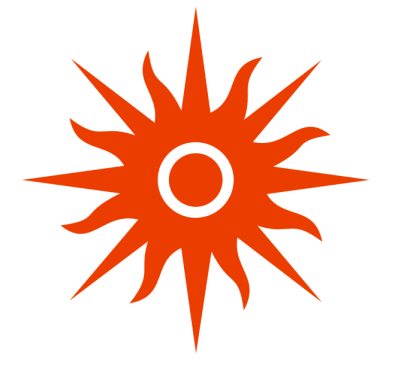 设计征集项目二 · 主题口号1．主题口号要求充分体现亚奥理事会永远向前的价值理念，反映亚青会增进友谊、推广和平、让更多年轻人热爱运动、追求健康向上的生活理念的赛事主旨，展示亚洲青年顶级体育盛会和文化盛典的风采，融合体育精神、中国文化和汕头元素。2．应征主题口号要求简洁，充满朝气和活力，富于感情色彩，能够打动人心，容易被不同国家（地区）、不同年龄、不同文化背景的人所接受，力求创意独特、精彩时尚、朗朗上口、振奋人心。 3．主题口号必须是原创，应征者没有在任何地方以任何形式发表过该应征作品，亦没有许可任何人（包括自然人、法人和非法人组织）在任何地方以任何形式发表或使用该应征作品。 应征作品应明显区别于以往各届亚运会、奥运会，重要的国际、国内大型体育赛事和活动的口号。4．应征主题口号语言限为中文、英文，提交其中之一语言表达的应征主题口号可以附上另外一种语言的版本；同时必须附上应征主题口号的创意说明。5．主题口号总字数应控制在中文20个字内，英文10个单词以内；避免使用生僻、拗口的词汇。设计征集项目三 · 吉祥物1．第三届亚洲青年运动会吉祥物设计的要求：（1）吉祥物应当具备辨识度较高的举办地广东汕头地域文化或特产等相关特征，且造型新颖独特，美观大方，让受众过目不忘，并富有创造力和扩展性。吉祥物应当活泼可爱、极具亲和力，能够得到不同文化背景、不同性别和年龄段人群的普遍认同，特别是深受广大儿童和青少年的欢迎。（2）吉祥物在造型设计上应当具有很强的可塑性、创造性，可以根据需要设计不同的表情、不同的姿势、不同的动作，使之更生动。吉祥物应当满足商业开发的需求并适用于各种尺寸（小到徽章，大到数米高的吉祥物景观）；适用于各种材质（如金属制品或毛绒玩具）；适用于各种已知或未知的领域、媒介、形式和技术，如：T恤、背包、水杯、文具等特许产品、二维或三维动画（可在电视、网络、光盘、手机等媒介上展现）、VR、印刷品、视听动态图像及广播、标记、游戏、装饰、其他特许产品以及景观等。吉祥物应易于再现（当吉祥物形象需要被放大/缩小或以彩色/单色重现时，只需进行稍微改动）。（3）吉祥物必须有别于以往各届重要的国际体育比赛、国内大型体育赛事和活动的吉祥物设计。（4）吉祥物应有相应的名字。名字应当原创并尽量体现独特创意，能够申请知识产权保护，不得具有宗教内涵，不得与任何第三方产生关联或联想。吉祥物设计图稿不得含有任何能辨识出应征人信息的内容。（5）吉祥物可以赋能，可以定义角色，可以虚构故事情节，勾画吉祥物的经历、性格特点（如：活泼、勇敢、执着、乐观、幽默、爱心）等。2．吉祥物设计作品的构成：（1）应征设计作品应当由以下内容组成：设计图稿、设计说明以及设计应用作品。其中设计图稿应包括一个或者一组（一个以上组成）吉祥物。（2）设计说明指对应征设计作品的创意基础、创作过程、创作理念、灵感和概念的详细说明，还应包括关于吉祥物的故事，且故事应该充分描述吉祥物的风格、个性、特质、优点、缺点和超能力等。 （3）设计应用作品指设计图稿在平面和立体设计中的延展设计作品。设计应用作品至少包括大型和小型两种延展设计（例如巨幅的旗帜、招贴、徽章、大号和小号的玩具等）作品。（4）应征人可以在应征设计作品中提交扩展设计或应征设计作品的影视资料（非必交项目），扩展设计指在设计作品的基础上进行的扩展设计。吉祥物扩展设计可以提交吉祥物从事“田径”“乒乓球”“跳水”“帆板”“武术”等第三届亚青会多个运动项目的扩展设计。（5）应征设计作品的影视资料指表现和介绍应征设计作品的动画或录像。应征人应取得应征设计作品的影视资料中所涉及的包括肖像权、著作权等在内的一切授权或许可，并确保应征设计作品的影视资料不会侵犯任何第三方的任何合法权益。第四部分  应征作品的提交应征人须按以下要求提交应征作品，否则将会被认为应征人未能遵守本征集书的规定,并将直接影响亚青会筹备办对应征作品的接受及评审。每位应征人可提交的应征作品、应征项目数量不限（可提交 1 套完整的作品，也可提交多套完整的作品）；每位应征人必须分别填写、签署《承诺函》（请见附件一）、《授权书》（请见附件二，自然人无须填写）和《应征人填写表格》（请见附件三）。一、提交文件顺序1．《承诺函》；2．《授权书》（自然人无须提交）；3．《应征人填写表格》；4．资质文件与法律文件：应证人一般信息、应征人有关资质及法律文件；5．应征设计作品包括第三届亚洲青年运动会会徽、主题口号、吉祥物（或其中之一）的设计图彩色稿和黑白稿、设计说明和设计应用作品；6．应征人认为需要提交的其他文件。二、正本、副本及文件制作要求1．应征人应当将《承诺函》《授权书》《应征人填写表格》与资质文件和法律文件作为一个文件包，以应征设计作品作为另外一个文件包，分别装订、密封并单独包装。2．上述应征作品两个文件包应各制作为一式两份，其中一份为正本，另一份为副本，封面上应分别注明“正本”和“副本”字样。正本与副本不一致时以正本为准。3．应征人须将应征作品的正本与副本分别密封包装。包装必须使用内、外两层封套，并在最外层封套上写明“正本”或“副本”字样，在内层封套上分别写明：应征资质与法律文件（正本或副本）；第三届亚洲青年运动会会徽、主题口号、吉祥物应征设计作品（正本或副本）。未经密封的应征作品将不被接受。4．应征作品的内层和外层封套上都应标明：第三届亚洲青年运动会会徽、主题口号、吉祥物应征设计作品。将分别密封的正、副本两个文件包一并打包邮寄至汕头亚青会筹备办指定地点。5．《承诺函》《授权书》《应征人填写表格》正本应使用不褪色的蓝色或黑色墨水填写，并由应征人落款。应征人为自然人的，由自然人本人（如自然人为无民事行为能力或限制民事行为能力人的，需法定监护人同时）签名；应征人为法人或者其他组织的，由法人或者其他组织的法定代表人、负责人或其授权代表签名并加盖公章。6．资质文件与法律文件正本的每一页都应由应征自然人（如自然人为无民事行为能力或限制民事行为能力人的，需法定监护人同时）或者法人、其他组织的法定代表人、负责人或其授权代表用其姓或姓的拼音首字母签署确认。应征作品副本可采用正本的复印件。 7．应征作品应避免涂改或插入文字，若为修正错误必须这样做时（但根据亚青会筹备办书面要求进行更改的除外），应由应征的自然人（如自然人为无民事行为能力或限制民事行为能力人的，需法定监护人同时）或者法人或其他组织的法定代表人、负责人或其授权代表在更改处签名或加盖公章予以确认。8．应征人提交应征设计作品（会徽、吉祥物）时应同时提交以 CD-ROM（光盘）或U盘为存储介质保存的应征作品电子版本两套，电子文件分别为JPG格式和PDF（分辨率不低于300dpi）。如作品入围，应征人需提供设计作品矢量文件。9．就应征设计作品而言，应征人除须提交设计图稿、设计说明外，另须提交一份设计应用作品。设计作品以及设计应用作品均须以两种格式同时提交：即JPG和PDF格式（分辨率不低于300dpi）。设计说明的文件格式不受限制，应征人可以自行采用文字或辅以其他形式进行说明，但说明须清晰易读。并且，设计作品可以用绘图软件创建（可以是任何类型的绘图软件），也可以手绘创建。不得提交扫描或翻拍的手绘作品。打印文件或可编辑的数据文件可能会在本次征集活动截止后被要求提交。10．会徽、主题口号、吉祥物设计图稿的提交要求：会徽、主题口号、吉祥物设计说明在A4纸上打印或书写，须保证清晰易读。应征人可根据设计需要，再另行添加延展设计作品效果图（不得出现能够辨认出提交应征作品的机构或个人的信息，例如应征人的名字等）。三、应征作品提交的时间要求1．应征人须在递交应征作品截止时间前，由应征人将密封后的应征作品当面提交或者邮递至第三届亚青会筹备领导小组办公室文化交流部。亚青会筹备办不对应征作品是否到达承担责任。递交应征作品起始时间、截止时间均以亚青会筹备办指定地点、收件人收到时间（均按北京时间）为准：应征作品提交起始时间：2020年1月1日上午9:00；会徽、主题口号应征作品截止时间：2020年1月31日下午16：00吉祥物应征作品截止时间：2020年3月31日下午16：00地 点：中国广东省汕头市中山路213号建委大厦北副楼5楼。收件人：第三届亚青会筹备领导小组办公室 文化交流部邮编：515000   联系电话：+86-754-87232929   联系人：林 健上述邮递地址、联系方式如有变更，亚青会筹备办将及时公布，请应征人投递时注意相关信息。2．亚青会筹备办在应征作品截止时间后收到的应征作品将不被接受。亚青会筹备办将从北京时间 2020 年2 月1 日开始对会徽、主题口号应征作品进行形式审查，4 月1 日开始对吉祥物应征作品进行形式审查。3．如亚青会筹备办决定推迟递交应征作品截止时间，亚青会筹备办应至少于递交应征作品截止时间的 10 日前将决定在“亚青汕头”微信公众号等平台发布相关信息。在此情况下，亚青会筹备办和应征人的权利和义务同时接受调整的递交应征作品截止时间的约束。四、应征作品的更改、撤回1．已递交应征作品的应征人在递交应征作品截止时间前可以更改、撤回其应征作品，但必须以其应征自然人（如自然人为无民事行为能力或限制民事行为能力人的，需法定监护人同时）、法人或其他组织的法定代表人、负责人或授权代表签字确认的书面形式通知亚青会筹备办。2．递交应征作品的时间截止后，应征人不得更改或撤回应征作品。五、应征作品的语言1．应征人应以中文或英文编制应征作品，如与应征人有关的资质文件或法律文件的原件使用中文、英文以外的其他语言，则应以该原件中使用的语言为准，但应征人应就此提供相应的中文译本。 2．应征人在递交应征作品截止时间之前与亚青会筹备办的来往函电中可任选中文或英文作为沟通语言。第五部分  征集活动的程序和奖金安排一、应征人可从http://www.2021shantou.cn下载本征集书。二、亚青会筹备办在收到应征人提交的应征作品后，将对应征作品进行形式审核。任何不符合本征集书形式要求的应征作品，均将可能被亚青会筹备办视为无效文件。所有应征作品不予退还。三、应征人应按照亚青会筹备办的要求讨论后续合作的可能性，并进一步签署相关后续的法律文件、协议，并根据亚青会筹备办要求对应征作品进行调整。四、亚青会筹备办将成立评审委员会并对所有通过形式审查的应征作品进行评审。评出每个征集项目各不超过100套设计作品进入复评。然后，从进入复评的应征作品方案中评选会徽作品20件，主题口号、吉祥物作品各10套设计作品，提交亚青会筹备办决策。五、经上述评选出的作品，会徽、主题口号、吉祥物征集三个项目入选作品分别设置如下：1．会徽设作品入选奖1件，奖金人民币100000元；入围奖10件（含入选作品），奖金各人民币10000元（奖金为税前奖金；不同应征项目及不同作品奖金可累积，单项目奖金不予重复累积，下同）。2．主题口号设作品入选奖1件，奖金人民币10000元；入围奖5件，奖金各人民币5000元。3．吉祥物设作品入选奖1件，奖金人民币100000元；入围奖5件，奖金各人民币20000元。六、会徽、主题口号、吉祥物设计作品的最终确定须经亚青会筹备办、国家奥委会、亚奥理事会批准。七、第三届亚洲青年运动会会徽、主题口号、吉祥物将成为亚青会基础元素及核心形象。亚青会筹备办有权决定或许可第三方以任何形式、任何媒体和技术对会徽进行使用，其用途包括但不限于：1．由亚青会筹备办或其许可的第三方组织的推广活动、制作或销售的宣传或信息资料、场馆、赛会景观、文化教育项目、志愿者活动、火炬接力和任何与第三届亚洲青年运动会相关的活动；2．生产、印刷、电视转播或全球媒体的互动宣传；3．在电视转播、持权转播商的推广、亚青会筹备办及其商业合作伙伴所推广的市场活动，以及由亚青会筹备办授权项目中的使用。八、获奖应征人为两位或两位以上的，获奖应征人自行分配奖金，所涉纷争与汕头亚青会筹备办无关。亚青会筹备办将在本次征集活动全部结束并收到获奖应征人提交的全部合格文件后，将依法扣除税金后的奖金发放至获奖应征人指定账户。第三届亚洲青年运动会会徽、主题口号、吉祥物设计征集文件（二）法律文件目 录第一部分 对征集文件的说明第二部分 应征人须遵守的重要法律条款附件一： 应征人承诺函附件二： 授权书附件三： 应征人填写表格第一部分  对征集文件的说明一、本征集文件（包括相关的附件、应征作品与其他相关文件等）均有中英文两种文本。在中英文本之间有任何不一致，均以中文文本为准。二、 本征集文件的相关组成文件应被认为是相互说明的。第三届亚洲青年运动会汕头市筹备工作领导小组办公室（以下简称：亚青会筹备办）有权就任何文件之间的矛盾或歧义发出指示进行澄清。三、 征集文件的更改或撤回1．至递交应征作品截止时间的 10 日前，无论出于何等原因，亚青会筹备办均可自行对本征集文件进行更改或撤回。该等更改或撤回将通过http://www.2021shantou.cn公布，并在公布之日生效。应征人应将上述信息作为编制应征作品的依据。 2．亚青会筹备办、亚洲奥林匹克理事会在任何情况下均不会因此对应征人承担任何责任，包括但不限于如下情况：此次征集过程中的任何技术失误、故障或延迟，由参与或未能参与此次征集产生的任何损失或伤害、以及由之产生的任何丢失内容、利润损失、直接或间接的惩罚和损害。四、征集文件、应征作品的时间本征集文件及其全部附件、应征作品及相关文件中所提及的天数均为日历日（而非工作日），所提及的所有具体时间均为北京时间。五、亚青会筹备办保留的权利1．按本征集文件规定，亚青会筹备办有权根据第三届亚洲青年运动会的筹办及举办情况，对本征集文件中所涉任何内容进行相应调整或撤回。2．亚青会筹备办有权在递交应征作品截止时间的10日前随时推迟或更改本次征集活动的时间安排。3．亚青会筹备办有权于确定中选应征设计作品之前的任何时间，拒绝任何或全部不满足征集要求或者评审规则的应征设计作品，或宣布征集活动程序无效。并且，亚青会筹备办和亚洲奥林匹克理事会不承担任何责任。4．亚青会筹备办有权自行从应征设计作品中选出一个或者数个或者未能选出最符合第三届亚洲青年运动会特点的会徽、主题口号、吉祥物设计作品。5．亚青会筹备办可以要求获选的应征设计作品的主创人员与其他艺术家一同修改获选作品，完成最终的第三届亚洲青年运动会会徽、主题口号、吉祥物。6．亚青会筹备办有权结合所有或部分应征设计作品中的创意形成最终的会徽、主题口号、吉祥物设计作品，并有权决定会徽、主题口号、吉祥物最终的设计方式。7．亚青会筹备办保留所有未在本征集文件中授予的全部权利。8．亚青会筹备办保留解释本征集活动的程序与规则的权利。第二部分  应征人须遵守的重要法律条款一、适用法律本次征集活动适用中华人民共和国法律。二、保密及宣传限制无论应征人提交的应征设计作品是否最终中选，应征人应在亚青会筹备办解散前或者直至亚青会筹备办或亚奥理事会要求的时间前，对因参与本次征集活动所提交的与应征作品相关的资料和信息承担保密义务，不会向任何第三方披露上述资料或信息。应征人不得在任何时间、任何地点以任何形式对是否响应本征集文件及是否参加本次征集活动进行商业性宣传，或者暗示与第三届亚洲青年运动会会或亚青会筹备办存在任何关联。在本次征集活动期间（具体详见征集书第一部分），亚青会筹备办保留取消违反上述保密及宣传限制义务的应征人参加征集活动资格的权利。如应征人对上述保密及宣传限制义务的违反致使亚青会筹备办、第三届亚洲青年运动会遭受任何损失，亚青会筹备办有权要求该应征人赔偿。三、提交的应征作品的保留和著作权等权利的转让所有提交至亚青会筹备办的应征作品，亚青会筹备办均将予以保留并不予退还（包括应征人申请退出本次征集活动的情况）。应征人同意，自签署后附《承诺函》之日起，应征人一次性、不可撤销地将其对《应征设计作品》所有的著作权（及其对《应征设计作品》一切图像的或立体的表现物的全部权利，如有）、外观设计专利申请权、商标申请权等一切知识产权及与知识产权有关的权利及一切相关衍生权利全部、自动无偿转让给亚青会筹备办。但根据本征集文件不具应征资格的应征人提交的应征作品，或就不具应征资格或无效的应征作品，将不发生本条所述知识产权的转让。附件一：应征人承诺函第三届亚洲青年运动会汕头市筹备工作领导小组办公室（下称“亚青会筹备办”）：本法人 / 其他组织 / 自然人（下称“承诺人”）在充分知晓并自愿接受会徽、主题口号、吉祥物设计征集文件的要求（下称《征集文件》）及其全部附件的前提下，向亚青会筹备办作出如下承诺：第一条 承诺人现正式接受亚青会筹备办的邀请，以应征人的身份参加第三届亚洲青年运动会会徽、主题口号、吉祥物设计征集活动（以下简称为“本次征集活动”），提交第三届亚洲青年运动会会徽、主题口号、吉祥物（以下简称为“亚青会会徽、主题口号、吉祥物”）设计作品。第二条 承诺人现就参加本次征集活动之相关事宜，自愿向亚青会筹备办做出以下保证与承诺：1．承诺人（包括但不限于其成员、雇员、顾问、代理机构和 / 或任何为之工作的第三方）均已详细阅读了《征集文件》及其所有附件，并承诺遵循亚青会筹备办针对本次征集活动所做的和以后将做出的相关安排和要求（包括但不限于《征集文件》及其所有附件以及随后亚青会筹备办不时更新的文件中所列），且不持任何异议。承诺人参与此次征集活动即接受所有条件与条款。2．承诺人承诺其及其任何人员、亲属不会将在本次征集活动中获悉的任何亚青会筹备办、第三届亚洲青年运动会会的任何未经公开的信息披露给任何第三方。3．承诺人承诺不会在任何时间、任何地点以任何形式对承诺人参与本次征集活动进行商业性宣传，或者明示或暗示承诺人与亚青会筹备办、第三届亚洲青年运动会、亚洲奥林匹克理事会、中国奥林匹克委员会之间存在任何关联。4．承诺人参与本次征集活动所产生的一切费用，除与亚青会筹备办另有书面约定外，均由承诺人自行承担。5. 承诺人有民事权利能力和行为能力参与本次征集活动（如承诺人为无民事行为能力或限制民事行为能力人，需要征得法定监护人的同意，并由承诺人与法定监护人同时签署任何提交给亚青会筹备办的文件），承诺人在本次征集活动中的任何盖章、签字，均为真实、合法、有效，并对承诺人具有约束力。6. 如因承诺人未遵守本承诺函任何义务、责任而给亚青会筹备办造成任何损失，承诺人愿意承担全部法律责任。7. 无论应征设计作品是否中选，承诺人承诺不以任何形式贬损亚洲青年运动会标志与亚洲青年运动会，并应尊重亚奥理事会和亚青会筹备办的尊严和荣誉，并不会行使任何可能有损于亚奥理事会或亚青会筹备办权利、形象、声誉或者名誉的任何权利。第三条 承诺人特就应征作品的全部如下与知识产权相关的权利的转让事项，做出以下承诺（并为澄清，就根据本征集文件不具应征资格的应征人即承诺人提交的设计作品，或就不具应征资格或无效的设计作品，将不发生知识产权的转让）：1. 承诺人保证对其因参加本次征集活动而提交至亚青会筹备办的应征设计作品的原创性，是在没有其他人协助的情况下由承诺人独立完成的，并且没有损害任何在先权利。承诺人保证，承诺人不会明知而去复制他人的作品。承诺人对该应征设计作品拥有充分、完全、排他的著作权与其他第三方权利。2. 承诺人自签署本承诺函之日起，即一次性、不可撤销并排他地将其在世界范围内对应征设计作品所拥有的著作权，及其对应征设计作品一切图像的或立体的表现物的全部权利（包括外观设计申请权、商标申请权等），以及与此相关的全部衍生权利，在法律许可的方式和途径下，全部转让给亚青会筹备办，亚青会筹备办亦可将受让的权利再次转让给任何第三人。3. 承诺人保证，承诺人将不行使其对应征设计作品著作权或其他法律保护的权利中所有的人身权利，包括但不限于发表权、署名权、修改权、保护作品完整权等，并且无条件地、不可撤销地允许亚青会筹备办或亚青会筹备办指定的第三方在全世界范围内独占地行使该等权利。4. 承诺人同意，承诺人将按照亚青会筹备办提出的进一步深化设计、修改的要求，对应征设计作品所涉作品进行相应设计、修改，以保证能够满足亚青会筹备办、亚奥理事会提出的要求。由此形成的进一步设计、修改后的作品的知识产权亦应归属于亚青会筹备办。如承诺人未能按照亚青会筹备办的要求进一步设计、修改作品，或亚青会筹备办决定不由 / 不再由承诺人对作品进行该等设计、修改的，承诺人理解、服从并授权亚青会筹备办自行或委托任何第三方对作品进行设计、修改，并有权将设计、修改后的作品作为会徽、主题口号、吉祥物。承诺人不得因此向亚青会筹备办提出任何主张、要求。任何对应征设计作品的修改均不应被认为是对应征设计作品的任何侵权。5. 承诺人不以任何形式，包括但不限于印刷或电子等任何形式，就该作品的全部或部分（不论是否包含亚洲青年运动会标志）在任何地域进行发表。承诺人并保证在全球范围内未曾并无权自行或授权任何第三方对应征作品进行任何形式的使用或开发。6. 承诺人同意，考虑到征集活动的性质，亚青会筹备办不必支付与作品相关的权利转让金或者与作品的商业利用相关的任何版税或任何其他费用。承诺人不会要求分享应征设计作品的商业利用所带来的利润，并且不会在亚青会筹备办发布会徽、主题口号、吉祥物之前发布应征作品。7. 承诺人承诺，亚青会筹备办有权自行决定对最终被选定的会徽、主题口号、吉祥物设计作品进行任何形式的使用、开发、授权、许可或保护等活动，而不受承诺人或任何第三方的任何干涉或限制。上述活动可针对任何载体（包括在目前认知领域下不可知的载体）进行，也可采用包括但不限于书面或电子形式的任何方式。承诺人无权要求因此享有任何特殊权利或分享亚青会筹备办因进行上述行为所获得的任何权益。8. 如承诺人未履行本承诺函项下的相关承诺，并在亚青会筹备办发出要求其限期改正的书面通知之日起 10 日内仍未采取有效补救措施的，亚青会筹备办有权取消承诺人应征设计作品的评选资格，并就其因此所受损失向承诺人索赔。9. 如由于承诺人参与征集活动提交的应征设计作品，无论承诺人有无过错，而导致亚青会筹备办面临任何第三方的索赔、诉讼或仲裁等要求，或使亚青会筹备办因此而遭受任何名誉、声誉或经济上的直接或间接的损失，亚青会筹备办均有权要求承诺人采取足够而适当的措施，以保证亚青会筹备办免受上述索赔、诉讼或仲裁等要求的任何影响。亚青会筹备办同时就其因此而遭受的任何损失保留向承诺人进一步索赔的权利。第四条 本承诺函根据中国法律解释。本承诺函一经签署，立即生效，非经亚青会筹备办书面同意，不得因任何理由被撤回、撤销。第五条 本承诺函自承诺人签字（如有法定监护人，须法定监护人同时签字）、盖章（应征人为自然人的，无须盖章）之日起生效。承诺人签字（自然人填写）/ 法定监护人（如有）签字/ 承诺人（法人或组织填写）/ 公章/法定代表人或负责人签字/ 授权代表签字/ 日期： 年 月 日附件二：授权书 （注：自然人无须填写）致：第三届亚青会汕头市筹备工作领导小组办公室（下称“亚青会筹备办”）） 本应征人 [    ]（印刷体姓名、职务）系 [    ]（应征人名称）的法定代表人/主要负责人，现授权委托 [    ]（法人或其他组织内部部门的名称）的 [    ]（印刷体姓名）为本应征人的授权代表，以本应征人的名义，代表本应征人参加亚洲青年运动会会徽、主题口号、吉祥物设计作品征集活动。授权代表在征集活动过程中所签署的一切相关文件和处理与之有关的一切事务，均为代表本应征人的行为，与本应征人做出的行为具有同等的法律效力。本应征人将承担授权代表上述行为的全部义务、责任和后果。授权代表无转委托权。本应征人撤销、更换授权的，必须书面方式送达亚青会筹备办，并经亚青会筹备办签收确认后生效。特此授权。应征人授权代表姓名/住址/有效身份证明文件号码/职务/授权代表签字样本/应征人/公章/法定代表人 / 主要负责人签字/日期： 年 月 日附件三：应征人填写表格               表一：（自然人填写）应征人应随上表一并提交的文件：1. 上表中“应征作品内含文件”中所述全部文件 ;2.《承诺函》；3. 对于进入复选的应征设计作品，如果提交该等作品的应征人为非中国籍自然人的，应征人应当就其提交给亚青会筹备办的全部文件进行公证认证；4. 其它亚青会筹备办认为应当提交的文件。表二：（法人或其他组织填写）应征人应随上表一并提交的文件：1. 上表中“应征作品内含文件”中所述全部文件 ;2.《承诺函》；3.《授权书》；4. 对于进入复选的应征设计作品，如果提交该等作品的应征人为非中国法人或其他组织的，应征人应当就其提交给亚青会筹备办的全部文件进行公证认证；5. 其它亚青会筹备办认为应当提交的文件。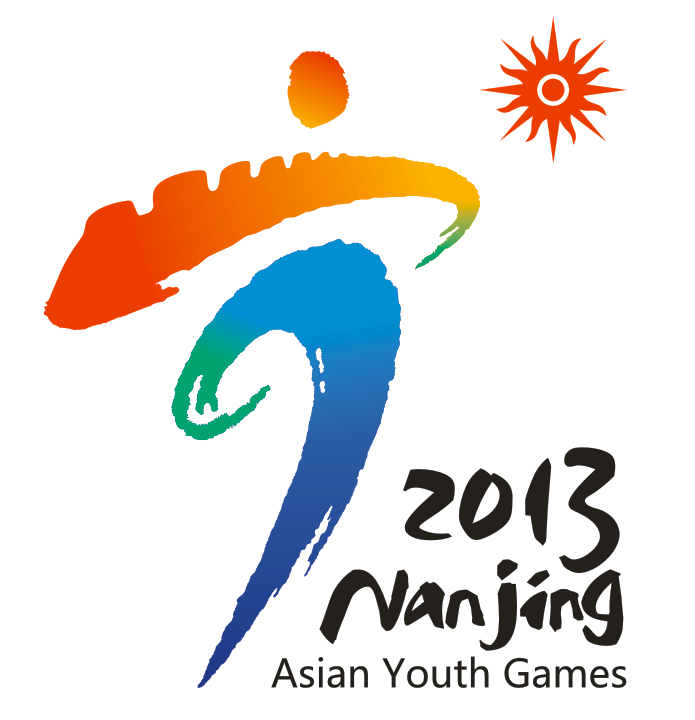 应征人姓名应征人姓名有效身份证件名称及号码通信地址通信地址电话电话传真电子邮件电子邮件应征作品内含文件：● 资质文件与法律文件包括： □应征人一般信息（以本表格为准，并附应征人、法定监护人有效身份证件复印件） □资质及法律文件（有关资质、资格、学历、专业、奖励证书复印件等）● 应征设计作品包括：□设计图稿 □设计说明□设计应用作品应征作品内含文件：● 资质文件与法律文件包括： □应征人一般信息（以本表格为准，并附应征人、法定监护人有效身份证件复印件） □资质及法律文件（有关资质、资格、学历、专业、奖励证书复印件等）● 应征设计作品包括：□设计图稿 □设计说明□设计应用作品应征作品内含文件：● 资质文件与法律文件包括： □应征人一般信息（以本表格为准，并附应征人、法定监护人有效身份证件复印件） □资质及法律文件（有关资质、资格、学历、专业、奖励证书复印件等）● 应征设计作品包括：□设计图稿 □设计说明□设计应用作品应征作品内含文件：● 资质文件与法律文件包括： □应征人一般信息（以本表格为准，并附应征人、法定监护人有效身份证件复印件） □资质及法律文件（有关资质、资格、学历、专业、奖励证书复印件等）● 应征设计作品包括：□设计图稿 □设计说明□设计应用作品应征作品内含文件：● 资质文件与法律文件包括： □应征人一般信息（以本表格为准，并附应征人、法定监护人有效身份证件复印件） □资质及法律文件（有关资质、资格、学历、专业、奖励证书复印件等）● 应征设计作品包括：□设计图稿 □设计说明□设计应用作品应征人工作业绩简要描述（本项空白处不足描述的，可于表格外另附页，但最多不得超过50页，可选）：应征人工作业绩简要描述（本项空白处不足描述的，可于表格外另附页，但最多不得超过50页，可选）：应征人工作业绩简要描述（本项空白处不足描述的，可于表格外另附页，但最多不得超过50页，可选）：应征人工作业绩简要描述（本项空白处不足描述的，可于表格外另附页，但最多不得超过50页，可选）：应征人工作业绩简要描述（本项空白处不足描述的，可于表格外另附页，但最多不得超过50页，可选）：应征人以往参加会徽、主题口号、吉祥物或有关设计简要描述（本项空白处不足描述的，可于表格外另附页， 但最多不得超过 50 页）：应征人以往参加会徽、主题口号、吉祥物或有关设计简要描述（本项空白处不足描述的，可于表格外另附页， 但最多不得超过 50 页）：应征人以往参加会徽、主题口号、吉祥物或有关设计简要描述（本项空白处不足描述的，可于表格外另附页， 但最多不得超过 50 页）：应征人以往参加会徽、主题口号、吉祥物或有关设计简要描述（本项空白处不足描述的，可于表格外另附页， 但最多不得超过 50 页）：应征人以往参加会徽、主题口号、吉祥物或有关设计简要描述（本项空白处不足描述的，可于表格外另附页， 但最多不得超过 50 页）：应征人相关经历和证明者、以往成果的案例说明（可以包括独立第三方对应征人的评价；本项空白 处不足描述的，可于表格外另附页，但最多不得超过 50 页，可选）：应征人相关经历和证明者、以往成果的案例说明（可以包括独立第三方对应征人的评价；本项空白 处不足描述的，可于表格外另附页，但最多不得超过 50 页，可选）：应征人相关经历和证明者、以往成果的案例说明（可以包括独立第三方对应征人的评价；本项空白 处不足描述的，可于表格外另附页，但最多不得超过 50 页，可选）：应征人相关经历和证明者、以往成果的案例说明（可以包括独立第三方对应征人的评价；本项空白 处不足描述的，可于表格外另附页，但最多不得超过 50 页，可选）：应征人相关经历和证明者、以往成果的案例说明（可以包括独立第三方对应征人的评价；本项空白 处不足描述的，可于表格外另附页，但最多不得超过 50 页，可选）：我已阅读、理解、并接受《第三届亚洲青年运动会会徽、主题口号、吉祥物设计征集文件》及其附件的 全部内容，并保证所填事项属实。签名：法定监护人（如有）签名：填表日期：我已阅读、理解、并接受《第三届亚洲青年运动会会徽、主题口号、吉祥物设计征集文件》及其附件的 全部内容，并保证所填事项属实。签名：法定监护人（如有）签名：填表日期：我已阅读、理解、并接受《第三届亚洲青年运动会会徽、主题口号、吉祥物设计征集文件》及其附件的 全部内容，并保证所填事项属实。签名：法定监护人（如有）签名：填表日期：我已阅读、理解、并接受《第三届亚洲青年运动会会徽、主题口号、吉祥物设计征集文件》及其附件的 全部内容，并保证所填事项属实。签名：法定监护人（如有）签名：填表日期：我已阅读、理解、并接受《第三届亚洲青年运动会会徽、主题口号、吉祥物设计征集文件》及其附件的 全部内容，并保证所填事项属实。签名：法定监护人（如有）签名：填表日期：备注1．如应征人为非完全民事行为能力人，任何提交给亚青会筹备办的文件须由其法定监护人同时签署；2．除标注可选的部分外，其余部分均属必填的内容，如有空白将可能导致应征作品无效。1．如应征人为非完全民事行为能力人，任何提交给亚青会筹备办的文件须由其法定监护人同时签署；2．除标注可选的部分外，其余部分均属必填的内容，如有空白将可能导致应征作品无效。1．如应征人为非完全民事行为能力人，任何提交给亚青会筹备办的文件须由其法定监护人同时签署；2．除标注可选的部分外，其余部分均属必填的内容，如有空白将可能导致应征作品无效。1．如应征人为非完全民事行为能力人，任何提交给亚青会筹备办的文件须由其法定监护人同时签署；2．除标注可选的部分外，其余部分均属必填的内容，如有空白将可能导致应征作品无效。名称名称法定代表人或负责人法定代表人或负责人法定住所法定住所注册时间注册时间通信地址通信地址电话电话传真电子邮件电子邮件官方网站法定代表人或负责人法定代表人或负责人姓名姓名法定代表人或负责人法定代表人或负责人有效身份证件名称及号码有效身份证件名称及号码法定代表人或负责人法定代表人或负责人通信地址通信地址法定代表人或负责人法定代表人或负责人电话电话法定代表人或负责人法定代表人或负责人电子邮件电子邮件授权代表授权代表姓名姓名授权代表授权代表有效身份证件名称及号码有效身份证件名称及号码授权代表授权代表通信地址通信地址授权代表授权代表电话电话授权代表授权代表电子邮件电子邮件应征作品内含文件：● 资质文件与法律文件包括：□应征人一般信息（以本表格为准，并附应征人营业执照、组织机构代码证、法定代表人、负责人 及授权人有效身份证件复印件）□资质及法律文件（有关资质、资格、专业、奖励证书复印件）● 应征设计作品包括：□设计图稿 □设计说明 □设计应用作品应征作品内含文件：● 资质文件与法律文件包括：□应征人一般信息（以本表格为准，并附应征人营业执照、组织机构代码证、法定代表人、负责人 及授权人有效身份证件复印件）□资质及法律文件（有关资质、资格、专业、奖励证书复印件）● 应征设计作品包括：□设计图稿 □设计说明 □设计应用作品应征作品内含文件：● 资质文件与法律文件包括：□应征人一般信息（以本表格为准，并附应征人营业执照、组织机构代码证、法定代表人、负责人 及授权人有效身份证件复印件）□资质及法律文件（有关资质、资格、专业、奖励证书复印件）● 应征设计作品包括：□设计图稿 □设计说明 □设计应用作品应征作品内含文件：● 资质文件与法律文件包括：□应征人一般信息（以本表格为准，并附应征人营业执照、组织机构代码证、法定代表人、负责人 及授权人有效身份证件复印件）□资质及法律文件（有关资质、资格、专业、奖励证书复印件）● 应征设计作品包括：□设计图稿 □设计说明 □设计应用作品应征人工作业绩简要描述（本项空白处不足描述的，可于表格外另附页，但最多不得超过50页，可选）应征人工作业绩简要描述（本项空白处不足描述的，可于表格外另附页，但最多不得超过50页，可选）应征人工作业绩简要描述（本项空白处不足描述的，可于表格外另附页，但最多不得超过50页，可选）应征人工作业绩简要描述（本项空白处不足描述的，可于表格外另附页，但最多不得超过50页，可选）应征人以往参加会徽或有关会徽、主题口号、吉祥物设计简要描述（可于表格外另附页， 但最多不得超过 50 页）：应征人以往参加会徽或有关会徽、主题口号、吉祥物设计简要描述（可于表格外另附页， 但最多不得超过 50 页）：应征人以往参加会徽或有关会徽、主题口号、吉祥物设计简要描述（可于表格外另附页， 但最多不得超过 50 页）：应征人以往参加会徽或有关会徽、主题口号、吉祥物设计简要描述（可于表格外另附页， 但最多不得超过 50 页）：相关经历和证明者、以往设计成果的案例说明（可包括独立第三方对应征人评价；可于表格外另附页，但最多不得超过 50 页，可选）：相关经历和证明者、以往设计成果的案例说明（可包括独立第三方对应征人评价；可于表格外另附页，但最多不得超过 50 页，可选）：相关经历和证明者、以往设计成果的案例说明（可包括独立第三方对应征人评价；可于表格外另附页，但最多不得超过 50 页，可选）：相关经历和证明者、以往设计成果的案例说明（可包括独立第三方对应征人评价；可于表格外另附页，但最多不得超过 50 页，可选）：本单位已阅读、理解、并接受《第三届亚洲青年运动会会徽、主题口号、吉祥物设计征集文件》及其附件的全部内容，并保证所填事项属实。法定代表人或负责人签名：授权代表签名：盖章：填表日期：本单位已阅读、理解、并接受《第三届亚洲青年运动会会徽、主题口号、吉祥物设计征集文件》及其附件的全部内容，并保证所填事项属实。法定代表人或负责人签名：授权代表签名：盖章：填表日期：本单位已阅读、理解、并接受《第三届亚洲青年运动会会徽、主题口号、吉祥物设计征集文件》及其附件的全部内容，并保证所填事项属实。法定代表人或负责人签名：授权代表签名：盖章：填表日期：本单位已阅读、理解、并接受《第三届亚洲青年运动会会徽、主题口号、吉祥物设计征集文件》及其附件的全部内容，并保证所填事项属实。法定代表人或负责人签名：授权代表签名：盖章：填表日期：备注除标注可选的部分外，其余部分均属必填的内容，如有空白将可能导致应征作品无效。除标注可选的部分外，其余部分均属必填的内容，如有空白将可能导致应征作品无效。除标注可选的部分外，其余部分均属必填的内容，如有空白将可能导致应征作品无效。